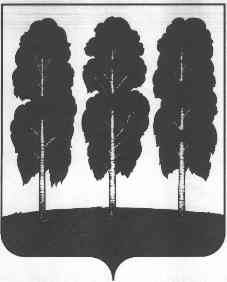 АДМИНИСТРАЦИЯ БЕРЕЗОВСКОГО РАЙОНАХАНТЫ-МАНСИЙСКОГО АВТОНОМНОГО ОКРУГА – ЮГРЫПОСТАНОВЛЕНИЕот  05.09.2018         				                                                            № 780пгт. БерезовоО внесении изменения в приложение 2                к постановлению администрации Березовского района от 19.01.2018 № 45 «Об утверждении Положения о межведомственном опекунском Совете при администрации Березовского района»В  связи с организационно-кадровыми изменениями в администрации Березовского района:1.  В приложении 2 к постановлению администрации Березовского района от 19.01.2018 № 45 «Об утверждении Положения о межведомственном опекунском Совете при администрации Березовского района» слова «Н.Ю. Гиззатулина» заменить словами «В.В. Пимкин».2. Разместить настоящее постановление на официальном веб-сайте органов местного самоуправления Березовского района.3. Настоящее постановление вступает в силу после его подписания.Глава района                                                                                                  В.И. Фомин